ГЛАВА  ГОРОДА  ЭЛИСТЫПОСТАНОВЛЕНИЕ8 декабря 2023 года               	          № 82	                                    г. ЭлистаО проведении публичных слушаний          В соответствии с Градостроительным кодексом Российской Федерации, статьей 28 Федерального закона от 6 октября 2003 г. № 131-ФЗ «Об общих принципах организации местного самоуправления в Российской Федерации», Положением о публичных слушаниях в городе Элисте, утвержденным решением Элистинского городского Собрания от 31 августа 2006 г. № 4,              постановляю:1. Провести 22 декабря 2023 года в 15.00 часов собрание участников публичных слушаний по прилагаемому проекту решения Элистинского городского Собрания «О внесении изменений в Генеральный план города Элисты».2. Возложить подготовку и проведение собрания участников публичных слушаний на Комиссию по подготовке Генерального плана города Элисты и Правил землепользования и застройки города Элисты.3. Поручить Комиссии по подготовке Генерального плана города Элисты и Правил землепользования и застройки города Элисты: - подготовку и опубликование оповещения о начале публичных слушаний в газете «Элистинская панорама» и размещение оповещения на официальном сайте и информационных стендах Администрации города Элисты; - проведение экспозиции; - проведение собрания участников публичных слушаний; - подготовку и оформление протокола публичных слушаний; - подготовку и опубликование заключения о результатах публичных слушаний.  4. На весь период проведения публичных слушаний организовать экспозицию по вопросам, указанным в прилагаемом проекте постановления Администрации города Элисты, в здании Администрации города Элисты, расположенном по адресу: город Элиста, ул. Ленина, 249, 1 этаж, с 9.00 часов до 18.00 часов.5. Назначить председательствующим на собрании участников публичных слушаний заместителя Главы Администрации города Элисты               Джанжиева В.Д-Г.6. Определить, что письменные извещения о желании участвовать в слушаниях и предложения по вопросу слушаний от жителей города Элисты направляются на имя заместителя Главы Администрации города Элисты               Джанжиева В.Д-Г. и будут приниматься отделом архитектуры и градостроительства Администрации города Элисты по адресу: г. Элиста, ул. им. Номто Очирова, д. 4, каб. 212 со дня публикации настоящего постановления в газете «Элистинская панорама» по 16 декабря 2023 года в рабочие дни с 9.00 часов до 18.00 часов (перерыв с 13.00 часов до 14.00 часов).7. Информацию о месте проведения собрания участников публичных слушаний опубликовать в газете «Элистинская панорама» не позднее 18 декабря 2023 года.8. Опубликовать настоящее постановление в газете «Элистинская панорама» и разместить на официальном сайте Администрации города Элисты в сети «Интернет» не позднее 12 декабря 2023 года.9. Контроль за исполнением настоящего постановления возложить на заместителя Главы Администрации города Элисты Джанжиева В.Д-Г.Глава города Элисты                                                                       	   Н. Орзаевпроект Российская ФедерацияРеспублика КалмыкияЭлистинское городское Собраниешестого созываРЕШЕНИЕ № ___В соответствии с Федеральным законом от 6 октября 2003 г. № 131-ФЗ «Об общих принципах организации местного самоуправления в Российской Федерации», Градостроительным кодексом Российской Федерации, с учетом протокола публичных слушаний и заключения Комиссии по подготовке 
Правил землепользования и застройки города Элисты о результатах 
публичных слушаний, предложения Администрации города Элисты 
(постановления Администрации города Элисты), руководствуясь статьей 20 Устава города Элисты,Элистинское городское Собрание решило:1. Внести в карту функциональных зон городского округа город Элиста Генерального плана города Элисты, утвержденного решением Элистинского городского Собрания от 1 июля 2010 года № 1 (с изменениями), следующие изменения:1) включить в зону смешанной и общественно-деловой застройки,  исключив из зоны озелененных территорий общего пользования (лесопарки, парки, сады, скверы, бульвары, городские леса), образуемый земельный участок площадью 8132 кв.м, расположенный по адресному ориентиру: Республика Калмыкия, г. Элиста, улица Герцена, западнее земельного участка с кадастровым номером 08:14:000000:10200, согласно схеме № 1 Приложения к настоящему решению;2) включить в зону озелененных территорий общего пользования (лесопарки, парки, сады, скверы, бульвары, городские леса), исключив из зоны застройки индивидуальными жилыми домами, образуемый земельный участок площадью 1058 кв.м, расположенный по адресному ориентиру: Республика Калмыкия, г. Элиста, южнее улицы М. Эсамбаева, согласно схеме № 2 Приложения к настоящему решению;	3) включить в зону застройки индивидуальными жилыми домами, исключив из зоны застройки среднеэтажными жилыми домами (от 5 до 8 этажей, включая мансардный), образуемый земельный участок площадью 475 кв.м, расположенный по адресному ориентиру: Республика Калмыкия, г. Элиста, проезд им. В.П. Дорджиева, согласно схеме № 3 Приложения к настоящему решению.2. Администрации города Элисты разместить настоящее решение на официальном сайте Администрации города Элисты.3. Настоящее решение вступает в силу со дня его официального 
опубликования в газете «Элистинская панорама».Глава города Элисты - Председатель Элистинскогогородского Собрания                                                                                Н. ОрзаевСхема № 1Выкопировка из карты функциональных зон городского округа Генерального плана города Элисты, утвержденного решением Элистинского городского Собрания от 01.07.2010 г. Схема № 2Выкопировка из карты функциональных зон городского округа Генерального плана города Элисты, утвержденного решениемЭлистинского городского Собрания от 01.07.2010 г. Схема № 3Выкопировка из карты функциональных зон городского округа Генерального плана города Элисты, утвержденного решениемЭлистинского городского Собрания от 01.07.2010 г. Приложениек постановлению Главы города Элисты от 8 декабря.2023 года № 82 «__» _____2023 года«__» _____2023 годазаседание № ___заседание № ___      г. ЭлистаО внесении изменений                         в  Генеральный план города ЭлистыО внесении изменений                         в  Генеральный план города Элисты                                                           Приложениек решению Элистинскогогородского Собранияот «___» ____ 2023 года №__ ГП:Предлагаемое изменение в ГП: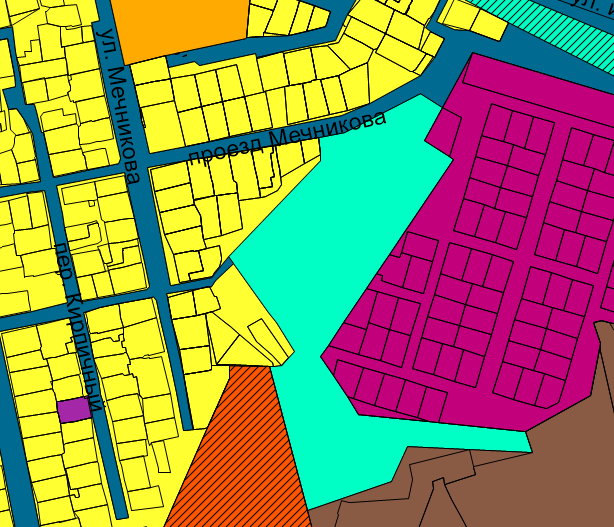 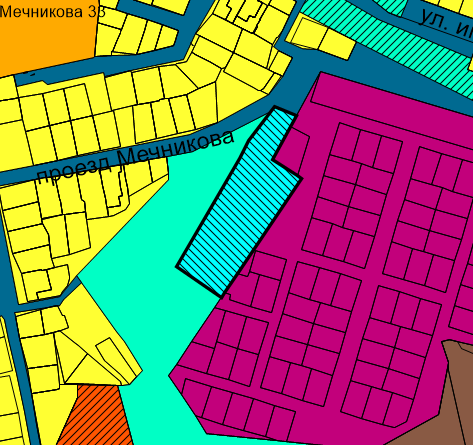 ГП:Предлагаемое изменение в ГП: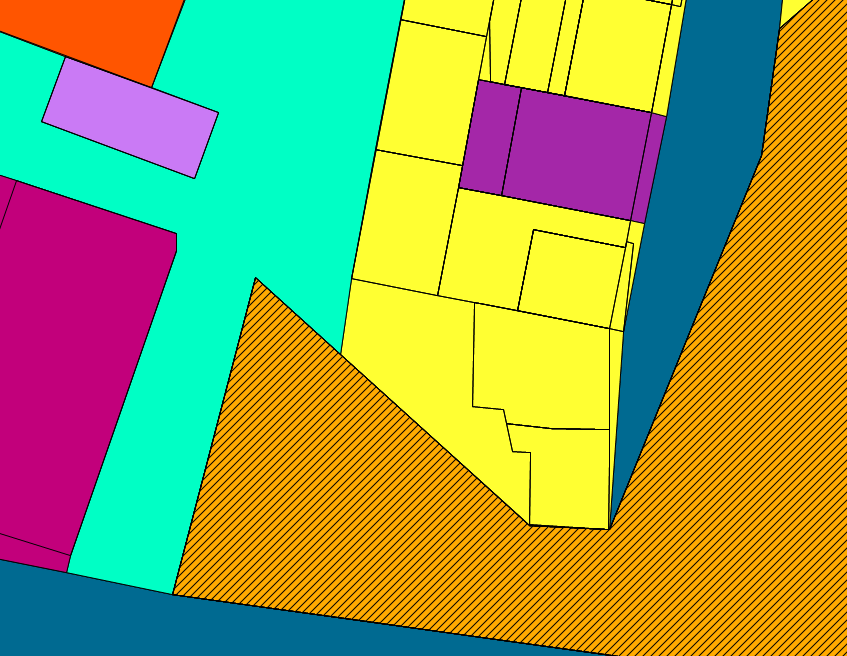 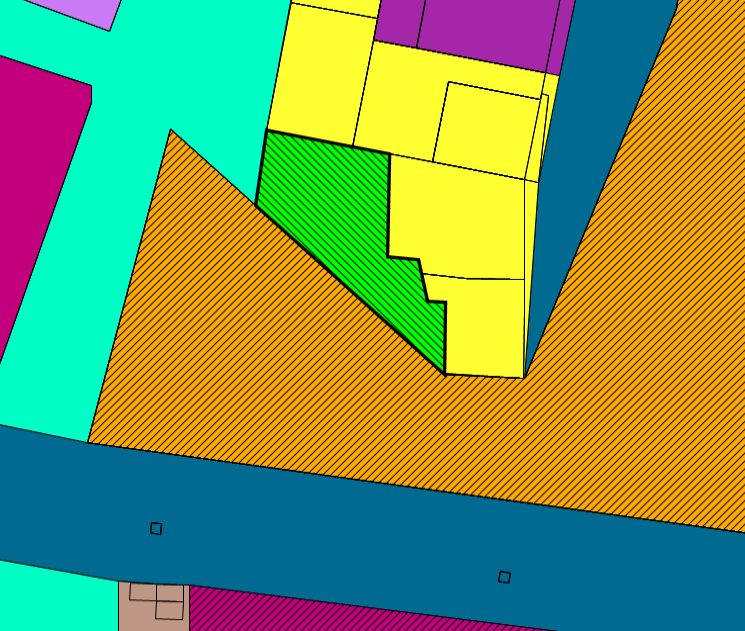 ГП:Предлагаемое изменение в ГП: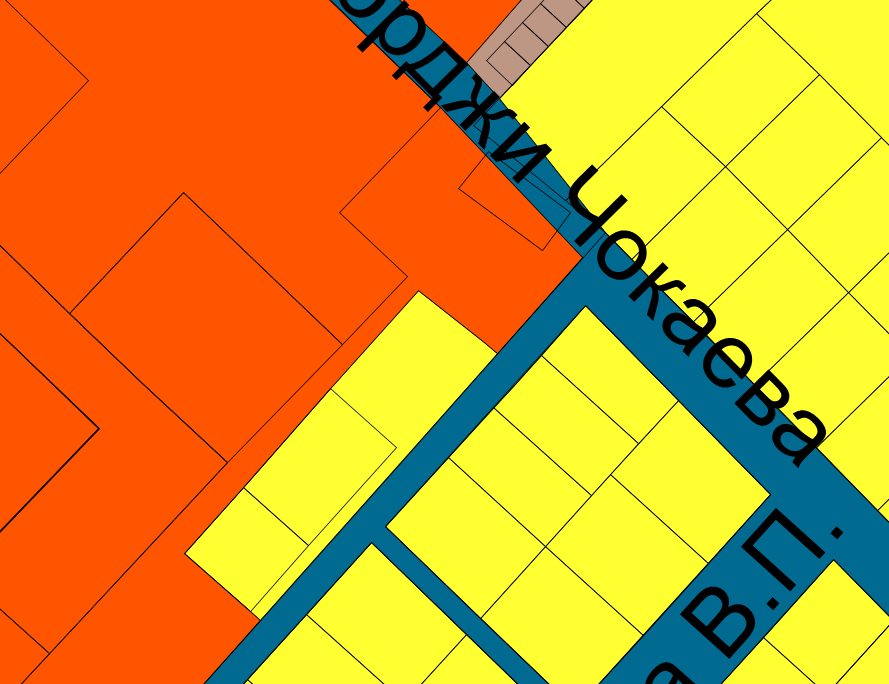 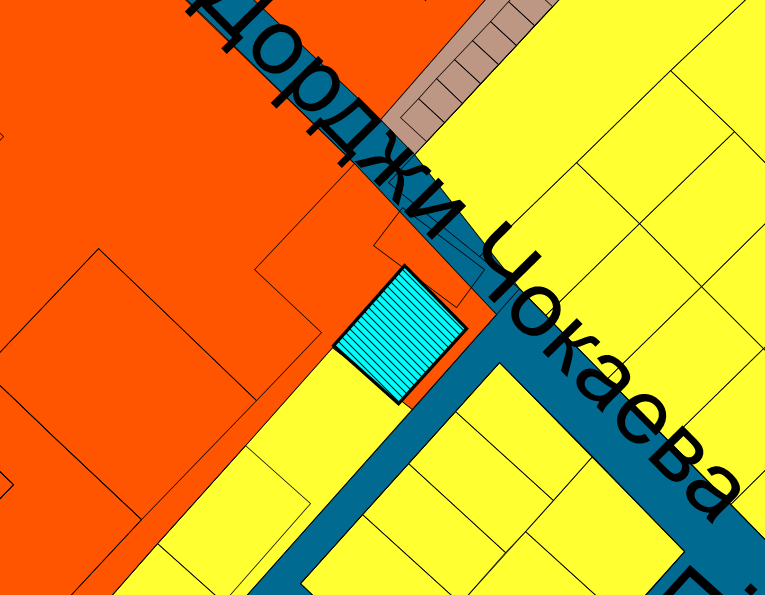 